Publicado en Madrid el 04/06/2024 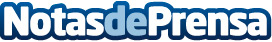 La inversión en diseño de espacios aumentará hasta en un 26,7% durante el próximo añoEl estudio realizado por APE Grupo, con la colaboración de Futurea, el Consejo General de Colegios Oficiales de Decoradores y Diseñadores de Interior de España, Bernadí y Fundació del Disseny de la Comunitat Valenciana, explora el futuro del diseño en los espacios habitables: viviendas, hoteles, oficinas y retail. Los clientes están dispuestos a aumentar hasta un 25,5% los presupuestos para aplicar criterios sostenibles en el diseño de espaciosDatos de contacto:CarmelaAPE Grupo622186165Nota de prensa publicada en: https://www.notasdeprensa.es/la-inversion-en-diseno-de-espacios-aumentara Categorias: Nacional Inmobiliaria Interiorismo Hogar Oficinas Mobiliario Bienestar http://www.notasdeprensa.es